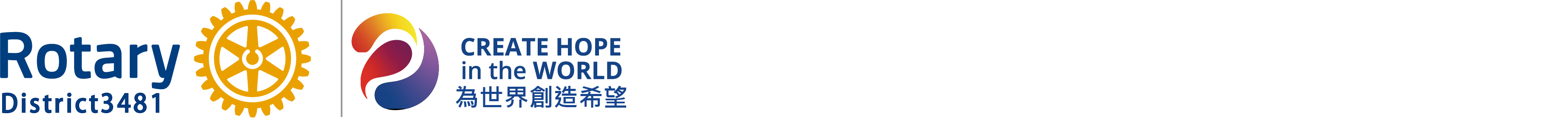 國際扶輪3481地區2023-24年度寶眷聯誼委員會【紫園秘境探訪之旅，繽紛的大千世界裡話情誼～】敬愛的扶輪寶眷您們好    炙炙炎日略消退，秋意即在不遠期，月娘尚在醞釀滿月前的妝飾，白玉盤且先待之，先來個浪漫優雅的紫園約會。    國際扶輪3481地區寶眷委員會中秋前夕聯誼活動，誠摯的邀請地區所有扶輪寶眷姐妹們，參加9月15日（星期五）地區寶眷聯誼活動        【紫園秘境探訪之旅，繽紛的大千世界裡話情誼～】      這是個座落北市一角的秘境，也是傳說中的都市桃花園，滿庭紫花馨香的「紫園」。這夜我們將隨著花香聞故事一一敘來，學著園主巧手擺弄花草製盆栽，賞著花園夜色徐徐秋風怡人，這隱密的天地之中，賞古玩，拈花木，烤肉趣，唱逍遙。日期：2023年9月15日 (星期五)     時間：下午03:00~晚上09:00    地點：紫園(台北市天母東路107巷17號)    餐費：1500(每位)     注意事項           戶外活動請注意防曬及防蚊為便於各項工作準備，請各社於2023年9月8日(星期五)前將報名表回函回覆 RC辦公室  Email: jimmy@ri3481.org.tw   Fax: 02-2511-0848。並將款項匯入地區帳戶如下:            銀行代號：017(轉帳用碼)      戶名： 林汶玲      銀行： 兆豐國際商業銀行--國外部       帳號： 007-10-73857-8國際扶輪3481地區2023-24年度寶眷聯誼委員會【紫園秘境探訪之旅，繽紛的大千世界裡話情誼～】報  名  回  覆  聯扶輪社 : ________________   第 _______分區 聯絡人 : ________________   email:  _________________電  話 : ________________   手 機 :________________報名表不敷使用者,請自行影印! 請各社執秘  協助報名 謝謝!!為便於各項工作準備，請各社於2023年9月8日(星期五)前將報名表回函回覆 RC辦公室 Email: jimmy@ri3481.org.tw       Fax: 02-2511-0848。        謝謝!!!流     程    表流     程    表3:00入園/文物欣賞3:30盆栽DIY5:00紫園導覽6:00中秋BBQ    那卡西歡唱9:00活動圓滿結束序號姓名社友/寶眷社友Call Name素食者請註明於此123456